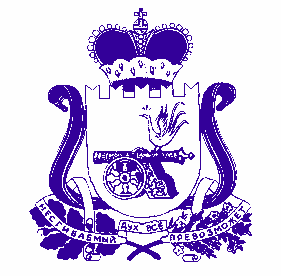 АДМИНИСТРАЦИЯ  муниципального  образования«Духовщинский  район»  Смоленской  областиРАСПОРЯЖЕНИЕот 24.07.2018  № 198-рВнести в приложение к распоряжению Администрации муниципального образования «Духовщинский район» Смоленской области от 25.07.2016 № 164-р «Об утверждении Реестра муниципальных услуг (функций), предоставляемых Администрацией муниципального образования «Духовщинский район» Смоленской области и муниципальными учреждениями, расположенными на территории муниципального образования «Духовщинский район» Смоленской области» (в редакции распоряжений Администрации муниципального образования «Духовщинский район» Смоленской области от 09.02.2017 № 22-р, от 31.07.2017 № 189-р, от 14.12.2017 № 308-р, от 05.04.2018 № 87-р) следующие изменения:1) пункты 15 и 23 исключить;2) дополнить пунктом 60 следующего содержания:О внесении изменений в распоряжение Администрации муниципального образования «Духовщинский район» Смоленской области от 25.07.2016 № 164-р60.«Выдача разрешения на ввод в эксплуатацию объекта капитального строительства, в отношении которого выдача разрешения на строительство осуществлялась Администрацией муниципального образования «Духовщинский район» Смоленской области»Отдел строительства, архитектуры и ЖКХ Администрации муниципального образования «Духовщинский район» Смоленской областиФизические лица, юридические лицаГлава муниципального образования «Духовщинский район»Смоленской областиБ.В. Петифоров